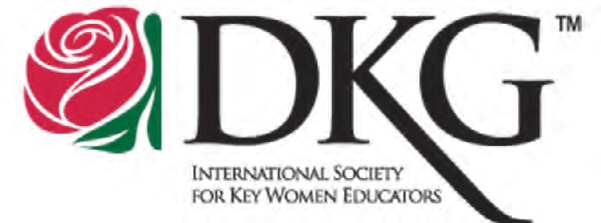 DKG – Washington State OrganizationSuccessful Chapter Fundraising Programs for Zoom MeetingsChapter and Geographical Area:Contact Person:Program Name or Title of the Fundraiser:Summary:Materials Needed:Process:Resources, Links or Possible Extensions: